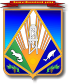 МУНИЦИПАЛЬНОЕ ОБРАЗОВАНИЕХАНТЫ-МАНСИЙСКИЙ РАЙОНХанты-Мансийский автономный округ – ЮграАДМИНИСТРАЦИЯ ХАНТЫ-МАНСИЙСКОГО РАЙОНАР А С П О Р Я Ж Е Н И Еот 29.11.2018                                                                                          № 1140-рг. Ханты-МансийскОб утверждении положения об отделе кадровой работы и муниципальной службы администрации Ханты-Мансийского районаВ соответствии с Уставом Ханты-Мансийского района, на основании решения Думы Ханты-Мансийского района от 25.10.2017 № 207 
«Об утверждении структуры администрации Ханты-Мансийского района»:1. Утвердить:1.1. Положение об отделе кадровой работы и муниципальной службы администрации Ханты-Мансийского района согласно приложению 1.1.2. Образцы бланка, печати, штампов отдела кадровой работы 
и муниципальной службы согласно приложению 2.2. Отменить распоряжение администрации района от 28.02.2012 
№ 220-р «Об утверждении Положения об отделе кадровой работы 
и муниципальной службы администрации Ханты-Мансийского района».3. Настоящее распоряжение вступает в силу с момента его подписания.4. Контроль за выполнением распоряжения оставляю за собой.Глава Ханты-Мансийского района                                               К.Р.МинулинПриложение 1к распоряжению администрации Ханты-Мансийского районаот 29.11.2018 № 1140-рПоложениеоб отделе кадровой работы и муниципальной службы администрации Ханты-Мансийского района1. Общие положения1.1. Положение об отделе кадровой работы и муниципальной службы администрации Ханты-Мансийского района устанавливает порядок организации и осуществления деятельности отдела.1.2. Отдел кадровой работы и муниципальной службы (далее – Отдел) является структурным органом администрации Ханты-Мансийского района, осуществляющим деятельность:1) в области муниципальной службы, кадрового обеспечения, противодействия коррупции и соблюдения норм трудового законодательства:с лицами, замещающими муниципальные должности, а также муниципальными служащими администрации Ханты-Мансийского района и ее структурных органов: департамента имущественных и земельных отношений, комитета по финансам, комитета по образованию (далее – структурные органы);2) в области кадрового обеспечения и соблюдения норм трудового законодательства:с лицами, замещающими должности, не относящиеся к должностям муниципальной службы, и осуществляющими техническое обеспечение деятельности администрации Ханты-Мансийского района и ее структурных органов, а также руководителями учреждений, подведомственных администрации Ханты-Мансийского района.1.3. Отдел не является юридическим лицом, имеет наименование, печать, штампы и бланки с обозначением своего наименования.1.4. Отдел в своей деятельности руководствуется Конституцией Российской Федерации, законодательством Российской Федерации, в том числе Трудовым кодексом Российской Федерации, указами и распоряжениями Президента Российской Федерации, нормативными актами Правительства Российской Федерации, законами Ханты-Мансийского автономного округа – Югры, нормативными документами Думы Ханты-Мансийского автономного округа – Югры, Губернатора и Правительства Ханты-Мансийского автономного округа – Югры, Уставом Ханты-Мансийского района, решениями Думы Ханты-Мансийского района, постановлениями и распоряжениями главы района, Правилами внутреннего трудового распорядка и иными нормативными правовыми актами, относящимися к деятельности отдела.1.5. Отдел непосредственно подчиняется главе Ханты-Мансийского района.1.6. Отдел при осуществлении своих полномочий в области муниципальной службы, кадровой работы и противодействия коррупции на муниципальной службе взаимодействует с органами государственной власти Ханты-Мансийского автономного округа – Югры, структурными органами администрации района и органами местного самоуправления сельских поселений Ханты-Мансийского района.1.7. Местонахождение Отдела: ул. Гагарина, д. 214, г. Ханты-Мансийск, Ханты-Мансийский автономный округ – Югра (Тюменская область), Российская Федерация, 628002.2. Полномочия Отдела2.1. Отдел осуществляет следующие полномочия:1) подготовка предложений о реализации положений законодательства о муниципальной службе и внесение указанных предложений представителю нанимателя (работодателю); 	2) подготовка муниципальных правовых актов по вопросам муниципальной службы, в пределах компетенции Отдела;3) организация работы с кадровым резервом;4) ведение реестра муниципальных служащих;	5) организация и проведение конкурсов на замещение вакантных должностей муниципальной службы; 	6) организация и обеспечение проведения аттестации муниципальных служащих; 	7) организация проведения квалификационного экзамена муниципальных служащих;		8) организация проверки достоверности предоставляемых гражданином персональных данных и иных сведений при поступлении на муниципальную службу;	9) организация подготовки проектов муниципальных правовых актов, связанных с поступлением на муниципальную службу, ее прохождением, заключением трудового договора, назначением на должность, освобождением от замещаемой должности муниципальной службы, увольнением муниципального служащего с муниципальной службы и выходом его на пенсию, и оформление соответствующих документов; 	10) оказание содействия в обеспечении высококвалифицированными кадрами, создание условий для подготовки, повышения квалификации и переподготовки муниципальных служащих;	11) организация работы комиссии по рассмотрению документов о включении в стаж муниципальной службы иных периодов работы для назначения пенсий за выслугу лет лицам, замещавшим муниципальные должности на постоянной основе, и лицам, замещавшим должности муниципальной службы в органах местного самоуправления;	12) подготовка проектов приказов и распоряжений о приеме на работу, об увольнении, переводе, поощрении, взыскании и т.д. в отношении работников администрации Ханты-Мансийского района и ее структурных органов, оформление трудовых договоров, соглашений к ним;	13) организация проведения служебных проверок;	14) организация и ведение кадрового делопроизводства в отношении руководителей муниципальных учреждений, подведомственных администрации Ханты-Мансийского района;	15) ведение учета личного состава; 	16) ведение, хранение, учет и выдача трудовых книжек (вкладышей в них) и личных дел; 	17) оформление и выдача служебных удостоверений;	18) составление табелей учета рабочего времени;	19)  составление графиков отпусков; 	20) ведение документации по кадровому делопроизводству; 	21) выдача справок и копий документов о служебной деятельности; 	22) ведение воинского учета и бронирование граждан, пребывающих в запасе;	23) консультирование работников по вопросам трудового законодательства и законодательства о муниципальной службе;	24) подготовка и направление в уполномоченные органы установленной статистической отчетности;	25) организация проведения совещаний, семинаров, круглых столов, аппаратных учеб и т.д. по вопросам, входящим в компетенцию Отдела.Оказание методической и практической помощи сельским поселениям района по вопросам муниципальной службы, кадровой политики и трудового законодательства;	26) обеспечение соблюдения муниципальными служащими ограничений и запретов, требований о предотвращении или урегулировании конфликта интересов, исполнения ими обязанностей, установленных Федеральным законом от 25.12.2008 № 273-ФЗ «О противодействии коррупции» и другими федеральными законами (далее – требования 
к служебному поведению);	27) принятие мер по выявлению и устранению причин и условий, способствующих возникновению конфликта интересов на муниципальной службе; 	28) обеспечение деятельности комиссии по соблюдению требований к служебному поведению муниципальных служащих и урегулированию конфликта интересов; 29) обеспечение соблюдения законных прав и интересов муниципального служащего, сообщившего о ставшем  ему известном фактекоррупции; 	30) обеспечение реализации муниципальными служащими обязанности уведомлять представителя нанимателя (работодателя), органы прокуратуры Российской Федерации, иные федеральные государственные органы обо всех случаях обращения к ним каких-либо лиц в целях склонения их к совершению коррупционных правонарушений; 	31) осуществление проверки: 	достоверности и полноты сведений о доходах, об имуществе 
и обязательствах имущественного характера, представляемых гражданами, претендующими на замещение должностей муниципальной службы, 
и муниципальными служащими, а также сведений (в части, касающейся профилактики коррупционных правонарушений), представляемых гражданами, претендующими на замещение должностей муниципальной службы, в соответствии с нормативными правовыми актами Ханты-Мансийского автономного округа – Югры, проверки соблюдения муниципальными служащими Требований к служебному поведению;	соблюдения гражданами, замещавшими должности муниципальной службы, ограничений при заключении ими после увольнения 
с муниципальной службы трудового договора и (или) гражданско-правового договора в случаях, предусмотренных федеральными законами; 	32) подготовка в соответствии с компетенцией проектов нормативных правовых актов по вопросам противодействия коррупции; 	33) анализ сведений: 	о доходах, об имуществе и обязательствах имущественного характера, представленных гражданами, претендующими на замещение должностей муниципальной службы; 	о доходах, расходах, об имуществе и обязательствах имущественного характера, представленных муниципальными служащими; 	о соблюдении муниципальными служащими требований к служебному поведению, о предотвращении или урегулировании конфликта интересов и соблюдении установленных для них запретов, ограничений; 	34) взаимодействие с правоохранительными органами в установленной сфере деятельности;	35) участие в пределах своей компетенции в обеспечении размещения сведений о доходах, расходах, об имуществе и обязательствах имущественного характера муниципальных служащих, их супруг (супругов) и несовершеннолетних детей на официальном сайте администрации Ханты-Мансийского района; 	36) организация правового просвещения муниципальных служащих; 	37) в целях реализации своих полномочий Отдел: 	обеспечивает соответствие проводимых мероприятий целям противодействия коррупции и установленным законодательством Российской Федерации требованиям; подготавливает     для    направления    в   установленном    порядке    вфедеральные органы исполнительной власти, уполномоченные на осуществление оперативно-розыскной деятельности, в органы прокуратуры Российской Федерации, иные федеральные государственные органы, территориальные органы федеральных государственных органов, государственные органы субъектов Российской Федерации, органы местного самоуправления, на предприятия, в организации и общественные объединения запросы об имеющихся у них сведениях о доходах, расходах, об имуществе и обязательствах имущественного характера муниципальных служащих, их супруг (супругов) и несовершеннолетних детей, о соблюдении ими запретов, ограничений и требований, установленных в целях противодействия коррупции; проводит с гражданами и должностными лицами с их согласия беседы, получает от них пояснения по представленным в установленном порядке сведениям о доходах, расходах, об имуществе и обязательствах имущественного характера и по иным материалам; получает в пределах своей компетенции информацию от физических и юридических лиц (с их согласия); представляет в комиссию по соблюдению требований к служебному поведению и урегулированию конфликта интересов информацию и материалы, необходимые для работы комиссии; проводит иные мероприятия, направленные на противодействие коррупции; 38) обеспечивает организацию контроля за соблюдением установленного режима работы администрации и ее структурных органов;39) обеспечивает организационное сопровождение заседаний комиссии по наградам главы Ханты-Мансийского района (далее – Комиссия по наградам); 	40) оформляет протоколы и решения Комиссии по наградам, обеспечивает ведение единого реестра награжденных;	41) оформляет наградные материалы для награждения государственными наградами;	42) проводит анализ сведений об адресах сайтов и (или) страниц сайтов в информационно-телекоммуникационной сети «Интернет», на которых муниципальным служащим, гражданином Российской Федерации, претендующим на замещение должности муниципальной службы, размещались общедоступная информация, а также данные, позволяющие его идентифицировать.2.2. В целях реализации полномочий Отдел имеет право: 1) запрашивать и получать от структурных органов администрации района, сельских поселений района необходимые для работы материалы и документы;2) использовать в установленном порядке средства связи, копировально-множительную технику и т.п.;3)    вести    служебную    переписку     со      структурными    органамиадминистрации района по вопросам, относящимся к компетенции отдела, используя бланк Отдела;4) вносить предложения руководителям структурных органов администрации района об устранении нарушений законодательства о муниципальной службе;5) вносить предложения главе района по улучшению деятельности Отдела;6) контролировать соблюдение трудового законодательства и законодательства о муниципальной службе, постановлений и распоряжений администрации района, входящих в компетенцию Отдела.3. Организация деятельности 3.1. Штатная численность Отдела состоит из 6 единиц, в том числе           3 единицы относятся к должностям муниципальной службы и 3 единицы не относятся к должностям муниципальной службы.3.2.  Отдел возглавляет начальник Отдела, назначаемый на должность и освобождаемый от должности главой Ханты-Мансийского района. 3.3. Начальник Отдела осуществляет общее руководство деятельностью Отдела, его права и обязанности регламентируются должностной инструкцией. Начальник Отдела является муниципальным служащим и замещает по реестру должностей муниципальной службы в Ханты-Мансийском автономном округе – Югре должность муниципальной службы главной группы, учреждаемой для выполнения функции «руководитель».3.4. Начальник Отдела вправе:1) вносить предложения главе района о назначении и освобождении от должности работников Отдела и о применении к ним дисциплинарного взыскания и мер поощрения в соответствии с действующим законодательством;2) определять должностные обязанности специалистов Отдела.3.5. Начальник Отдела несет обязанность по обеспечению режима использования материалов и информации, являющихся ограниченными в доступе.3.6. Начальник Отдела несет ответственность за деятельность Отдела в целом.3.7. Начальник Отдела осуществляет иные полномочия, установленные муниципальными правовыми актами района, в пределах своей компетенции. 3.8. На время отсутствия начальника Отдела его обязанности возлагаются на работника Отдела на основании распоряжения администрации района.3.9. Работники Отдела принимаются на работу и увольняются 
с работы, а также к ним применяются меры поощрения  или ответственностина основании распоряжений администрации района.3.10. Финансирование расходов на содержание Отдела осуществляется за счет средств бюджета Ханты-Мансийского района.Приложение 2 к распоряжению администрации Ханты-Мансийского района от			№Образцы бланка, печати, штампов отдела кадровой работы и муниципальной службыОбразец бланка
Ханты-Мансийский районХанты-Мансийский автономный округ – Югра (Тюменская область)АДМИНИСТРАЦИЯ ХАНТЫ-МАНСИЙСКОГО РАЙОНАОТДЕЛ КАДРОВОЙ РАБОТЫ И МУНИЦИПАЛЬНОЙ СЛУЖБЫ628002, Ханты-Мансийский автономный округ-Югра, г.Ханты-Мансийск,ул.Гагарина, 214тел.: 35-27-87, 35-28-33, 35-28-50E-mail: ок@hmrn.ruИсх. № _____						                    от  ___.___. 20__ г.Образец печатиОбразцы штампов